Министерство науки и высшего образования Российской ФедерацииФедеральное государственное бюджетное образовательное учреждение высшего образования «Ростовский государственный экономический университет (РИНХ)»Министерство науки и высшего образования Российской ФедерацииФедеральное государственное бюджетное образовательное учреждение высшего образования «Ростовский государственный экономический университет (РИНХ)»УТВЕРЖДАЮДиректор Таганрогского института имени А.П. Чехова (филиала)РГЭУ (РИНХ)_____________ Голобородько А.Ю.«____» ______________ 20___г.УТВЕРЖДАЮДиректор Таганрогского института имени А.П. Чехова (филиала)РГЭУ (РИНХ)_____________ Голобородько А.Ю.«____» ______________ 20___г.Рабочая программа дисциплиныИнновационные технологии преподавания географииРабочая программа дисциплиныИнновационные технологии преподавания географиинаправление 44.03.05 Педагогическое образование (с двумя профилями подготовки)направленность (профиль)  44.03.05.40 Биология и Географиянаправление 44.03.05 Педагогическое образование (с двумя профилями подготовки)направленность (профиль)  44.03.05.40 Биология и ГеографияДля набора 2019. 2020. 2021. 2022 годаДля набора 2019. 2020. 2021. 2022 годаКвалификацияБакалаврКвалификацияБакалаврКАФЕДРАбиолого-географического образования и здоровьесберегающих дисциплинбиолого-географического образования и здоровьесберегающих дисциплинбиолого-географического образования и здоровьесберегающих дисциплинбиолого-географического образования и здоровьесберегающих дисциплинбиолого-географического образования и здоровьесберегающих дисциплинбиолого-географического образования и здоровьесберегающих дисциплинбиолого-географического образования и здоровьесберегающих дисциплинбиолого-географического образования и здоровьесберегающих дисциплинбиолого-географического образования и здоровьесберегающих дисциплинРаспределение часов дисциплины по семестрамРаспределение часов дисциплины по семестрамРаспределение часов дисциплины по семестрамРаспределение часов дисциплины по семестрамРаспределение часов дисциплины по семестрамРаспределение часов дисциплины по семестрамРаспределение часов дисциплины по семестрамСеместр(<Курс>.<Семестр на курсе>)Семестр(<Курс>.<Семестр на курсе>)Семестр(<Курс>.<Семестр на курсе>)10 (5.2)10 (5.2)ИтогоИтогоНедельНедельНедель9 1/69 1/6ИтогоИтогоВид занятийВид занятийВид занятийУПРПУПРПЛекцииЛекцииЛекции18181818ПрактическиеПрактическиеПрактические18181818Итого ауд.Итого ауд.Итого ауд.36363636Кoнтактная рабoтаКoнтактная рабoтаКoнтактная рабoта36363636Сам. работаСам. работаСам. работа36363636Часы на контрольЧасы на контрольЧасы на контроль36363636ИтогоИтогоИтого108108108108ОСНОВАНИЕОСНОВАНИЕОСНОВАНИЕОСНОВАНИЕОСНОВАНИЕОСНОВАНИЕОСНОВАНИЕОСНОВАНИЕОСНОВАНИЕУчебный план утвержден учёным советом вуза от 26.04.2022 протокол № 9/1.Программу составил(и): д-р ветеренар. наук, Проф., Подберезный В.В.;Преп., Гончарова С.М. _________________Зав. кафедрой: Подберезный В. В. 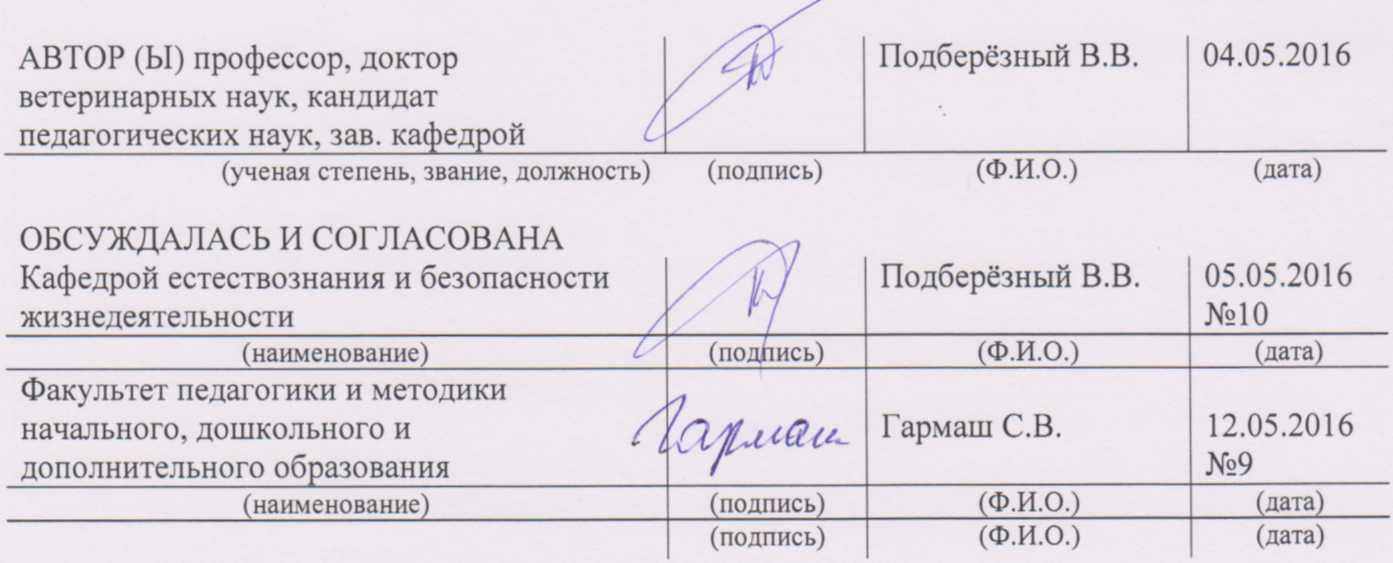 Учебный план утвержден учёным советом вуза от 26.04.2022 протокол № 9/1.Программу составил(и): д-р ветеренар. наук, Проф., Подберезный В.В.;Преп., Гончарова С.М. _________________Зав. кафедрой: Подберезный В. В. Учебный план утвержден учёным советом вуза от 26.04.2022 протокол № 9/1.Программу составил(и): д-р ветеренар. наук, Проф., Подберезный В.В.;Преп., Гончарова С.М. _________________Зав. кафедрой: Подберезный В. В. Учебный план утвержден учёным советом вуза от 26.04.2022 протокол № 9/1.Программу составил(и): д-р ветеренар. наук, Проф., Подберезный В.В.;Преп., Гончарова С.М. _________________Зав. кафедрой: Подберезный В. В. Учебный план утвержден учёным советом вуза от 26.04.2022 протокол № 9/1.Программу составил(и): д-р ветеренар. наук, Проф., Подберезный В.В.;Преп., Гончарова С.М. _________________Зав. кафедрой: Подберезный В. В. Учебный план утвержден учёным советом вуза от 26.04.2022 протокол № 9/1.Программу составил(и): д-р ветеренар. наук, Проф., Подберезный В.В.;Преп., Гончарова С.М. _________________Зав. кафедрой: Подберезный В. В. Учебный план утвержден учёным советом вуза от 26.04.2022 протокол № 9/1.Программу составил(и): д-р ветеренар. наук, Проф., Подберезный В.В.;Преп., Гончарова С.М. _________________Зав. кафедрой: Подберезный В. В. Учебный план утвержден учёным советом вуза от 26.04.2022 протокол № 9/1.Программу составил(и): д-р ветеренар. наук, Проф., Подберезный В.В.;Преп., Гончарова С.М. _________________Зав. кафедрой: Подберезный В. В. Учебный план утвержден учёным советом вуза от 26.04.2022 протокол № 9/1.Программу составил(и): д-р ветеренар. наук, Проф., Подберезный В.В.;Преп., Гончарова С.М. _________________Зав. кафедрой: Подберезный В. В. Учебный план утвержден учёным советом вуза от 26.04.2022 протокол № 9/1.Программу составил(и): д-р ветеренар. наук, Проф., Подберезный В.В.;Преп., Гончарова С.М. _________________Зав. кафедрой: Подберезный В. В. Учебный план утвержден учёным советом вуза от 26.04.2022 протокол № 9/1.Программу составил(и): д-р ветеренар. наук, Проф., Подберезный В.В.;Преп., Гончарова С.М. _________________Зав. кафедрой: Подберезный В. В. Учебный план утвержден учёным советом вуза от 26.04.2022 протокол № 9/1.Программу составил(и): д-р ветеренар. наук, Проф., Подберезный В.В.;Преп., Гончарова С.М. _________________Зав. кафедрой: Подберезный В. В. 1. ЦЕЛИ ОСВОЕНИЯ ДИСЦИПЛИНЫ1. ЦЕЛИ ОСВОЕНИЯ ДИСЦИПЛИНЫ1. ЦЕЛИ ОСВОЕНИЯ ДИСЦИПЛИНЫ1. ЦЕЛИ ОСВОЕНИЯ ДИСЦИПЛИНЫ1. ЦЕЛИ ОСВОЕНИЯ ДИСЦИПЛИНЫ1. ЦЕЛИ ОСВОЕНИЯ ДИСЦИПЛИНЫ1. ЦЕЛИ ОСВОЕНИЯ ДИСЦИПЛИНЫ1. ЦЕЛИ ОСВОЕНИЯ ДИСЦИПЛИНЫ1. ЦЕЛИ ОСВОЕНИЯ ДИСЦИПЛИНЫ1.1-методическая подготовка  к обучению географии-методическая подготовка  к обучению географии-методическая подготовка  к обучению географии-методическая подготовка  к обучению географии-методическая подготовка  к обучению географии-методическая подготовка  к обучению географии-методическая подготовка  к обучению географии-методическая подготовка  к обучению географии1.2в школе и использование новых технологий на уроках;в школе и использование новых технологий на уроках;в школе и использование новых технологий на уроках;в школе и использование новых технологий на уроках;в школе и использование новых технологий на уроках;в школе и использование новых технологий на уроках;в школе и использование новых технологий на уроках;в школе и использование новых технологий на уроках;1.3- использование межпредметных связей, усиление позиций социально-культурной- использование межпредметных связей, усиление позиций социально-культурной- использование межпредметных связей, усиление позиций социально-культурной- использование межпредметных связей, усиление позиций социально-культурной- использование межпредметных связей, усиление позиций социально-культурной- использование межпредметных связей, усиление позиций социально-культурной- использование межпредметных связей, усиление позиций социально-культурной- использование межпредметных связей, усиление позиций социально-культурной1.4проблематикипроблематикипроблематикипроблематикипроблематикипроблематикипроблематикипроблематики2. ТРЕБОВАНИЯ К РЕЗУЛЬТАТАМ ОСВОЕНИЯ ДИСЦИПЛИНЫ2. ТРЕБОВАНИЯ К РЕЗУЛЬТАТАМ ОСВОЕНИЯ ДИСЦИПЛИНЫ2. ТРЕБОВАНИЯ К РЕЗУЛЬТАТАМ ОСВОЕНИЯ ДИСЦИПЛИНЫ2. ТРЕБОВАНИЯ К РЕЗУЛЬТАТАМ ОСВОЕНИЯ ДИСЦИПЛИНЫ2. ТРЕБОВАНИЯ К РЕЗУЛЬТАТАМ ОСВОЕНИЯ ДИСЦИПЛИНЫ2. ТРЕБОВАНИЯ К РЕЗУЛЬТАТАМ ОСВОЕНИЯ ДИСЦИПЛИНЫ2. ТРЕБОВАНИЯ К РЕЗУЛЬТАТАМ ОСВОЕНИЯ ДИСЦИПЛИНЫ2. ТРЕБОВАНИЯ К РЕЗУЛЬТАТАМ ОСВОЕНИЯ ДИСЦИПЛИНЫ2. ТРЕБОВАНИЯ К РЕЗУЛЬТАТАМ ОСВОЕНИЯ ДИСЦИПЛИНЫОПК-9.1:Использует современные информационные технологии при решении задач профессиональной деятельности и понимает принципы их работыОПК-9.1:Использует современные информационные технологии при решении задач профессиональной деятельности и понимает принципы их работыОПК-9.1:Использует современные информационные технологии при решении задач профессиональной деятельности и понимает принципы их работыОПК-9.1:Использует современные информационные технологии при решении задач профессиональной деятельности и понимает принципы их работыОПК-9.1:Использует современные информационные технологии при решении задач профессиональной деятельности и понимает принципы их работыОПК-9.1:Использует современные информационные технологии при решении задач профессиональной деятельности и понимает принципы их работыОПК-9.1:Использует современные информационные технологии при решении задач профессиональной деятельности и понимает принципы их работыОПК-9.1:Использует современные информационные технологии при решении задач профессиональной деятельности и понимает принципы их работыОПК-9.1:Использует современные информационные технологии при решении задач профессиональной деятельности и понимает принципы их работыОПК-9.2:Обоснованно выбирает современные информационные технологии, ориентируясь на задачи профессиональной деятельностиОПК-9.2:Обоснованно выбирает современные информационные технологии, ориентируясь на задачи профессиональной деятельностиОПК-9.2:Обоснованно выбирает современные информационные технологии, ориентируясь на задачи профессиональной деятельностиОПК-9.2:Обоснованно выбирает современные информационные технологии, ориентируясь на задачи профессиональной деятельностиОПК-9.2:Обоснованно выбирает современные информационные технологии, ориентируясь на задачи профессиональной деятельностиОПК-9.2:Обоснованно выбирает современные информационные технологии, ориентируясь на задачи профессиональной деятельностиОПК-9.2:Обоснованно выбирает современные информационные технологии, ориентируясь на задачи профессиональной деятельностиОПК-9.2:Обоснованно выбирает современные информационные технологии, ориентируясь на задачи профессиональной деятельностиОПК-9.2:Обоснованно выбирает современные информационные технологии, ориентируясь на задачи профессиональной деятельностиОПК-9.3:Владеет навыками применения современных информационных технологий для решения задач профессиональной деятельностиОПК-9.3:Владеет навыками применения современных информационных технологий для решения задач профессиональной деятельностиОПК-9.3:Владеет навыками применения современных информационных технологий для решения задач профессиональной деятельностиОПК-9.3:Владеет навыками применения современных информационных технологий для решения задач профессиональной деятельностиОПК-9.3:Владеет навыками применения современных информационных технологий для решения задач профессиональной деятельностиОПК-9.3:Владеет навыками применения современных информационных технологий для решения задач профессиональной деятельностиОПК-9.3:Владеет навыками применения современных информационных технологий для решения задач профессиональной деятельностиОПК-9.3:Владеет навыками применения современных информационных технологий для решения задач профессиональной деятельностиОПК-9.3:Владеет навыками применения современных информационных технологий для решения задач профессиональной деятельностиПКР-7.4:Использует дополнительные общеобразовательные программы в профессиональной деятельностиПКР-7.4:Использует дополнительные общеобразовательные программы в профессиональной деятельностиПКР-7.4:Использует дополнительные общеобразовательные программы в профессиональной деятельностиПКР-7.4:Использует дополнительные общеобразовательные программы в профессиональной деятельностиПКР-7.4:Использует дополнительные общеобразовательные программы в профессиональной деятельностиПКР-7.4:Использует дополнительные общеобразовательные программы в профессиональной деятельностиПКР-7.4:Использует дополнительные общеобразовательные программы в профессиональной деятельностиПКР-7.4:Использует дополнительные общеобразовательные программы в профессиональной деятельностиПКР-7.4:Использует дополнительные общеобразовательные программы в профессиональной деятельностиПКР-7.1:Владеет навыками разработки и и реализацииь дополнительных общеобразовательных программПКР-7.1:Владеет навыками разработки и и реализацииь дополнительных общеобразовательных программПКР-7.1:Владеет навыками разработки и и реализацииь дополнительных общеобразовательных программПКР-7.1:Владеет навыками разработки и и реализацииь дополнительных общеобразовательных программПКР-7.1:Владеет навыками разработки и и реализацииь дополнительных общеобразовательных программПКР-7.1:Владеет навыками разработки и и реализацииь дополнительных общеобразовательных программПКР-7.1:Владеет навыками разработки и и реализацииь дополнительных общеобразовательных программПКР-7.1:Владеет навыками разработки и и реализацииь дополнительных общеобразовательных программПКР-7.1:Владеет навыками разработки и и реализацииь дополнительных общеобразовательных программПКР-7.2:Умеет разрабатывать дополнительные общеобразовательные программыПКР-7.2:Умеет разрабатывать дополнительные общеобразовательные программыПКР-7.2:Умеет разрабатывать дополнительные общеобразовательные программыПКР-7.2:Умеет разрабатывать дополнительные общеобразовательные программыПКР-7.2:Умеет разрабатывать дополнительные общеобразовательные программыПКР-7.2:Умеет разрабатывать дополнительные общеобразовательные программыПКР-7.2:Умеет разрабатывать дополнительные общеобразовательные программыПКР-7.2:Умеет разрабатывать дополнительные общеобразовательные программыПКР-7.2:Умеет разрабатывать дополнительные общеобразовательные программыПКР-7.3:Внедряет дополнительные общеобразовательные программыПКР-7.3:Внедряет дополнительные общеобразовательные программыПКР-7.3:Внедряет дополнительные общеобразовательные программыПКР-7.3:Внедряет дополнительные общеобразовательные программыПКР-7.3:Внедряет дополнительные общеобразовательные программыПКР-7.3:Внедряет дополнительные общеобразовательные программыПКР-7.3:Внедряет дополнительные общеобразовательные программыПКР-7.3:Внедряет дополнительные общеобразовательные программыПКР-7.3:Внедряет дополнительные общеобразовательные программыВ результате освоения дисциплины обучающийся должен:В результате освоения дисциплины обучающийся должен:В результате освоения дисциплины обучающийся должен:В результате освоения дисциплины обучающийся должен:В результате освоения дисциплины обучающийся должен:В результате освоения дисциплины обучающийся должен:В результате освоения дисциплины обучающийся должен:В результате освоения дисциплины обучающийся должен:В результате освоения дисциплины обучающийся должен:Знать:Знать:Знать:Знать:Знать:Знать:Знать:Знать:Знать:- цели, структуры и различные подходы к классификации инновационных технологий;- основные направления гуманистической педагогики и психологии;- современные тенденции развития образования;- иметь представления о использовании инновационных технологий в обучении географии- цели, структуры и различные подходы к классификации инновационных технологий;- основные направления гуманистической педагогики и психологии;- современные тенденции развития образования;- иметь представления о использовании инновационных технологий в обучении географии- цели, структуры и различные подходы к классификации инновационных технологий;- основные направления гуманистической педагогики и психологии;- современные тенденции развития образования;- иметь представления о использовании инновационных технологий в обучении географии- цели, структуры и различные подходы к классификации инновационных технологий;- основные направления гуманистической педагогики и психологии;- современные тенденции развития образования;- иметь представления о использовании инновационных технологий в обучении географии- цели, структуры и различные подходы к классификации инновационных технологий;- основные направления гуманистической педагогики и психологии;- современные тенденции развития образования;- иметь представления о использовании инновационных технологий в обучении географии- цели, структуры и различные подходы к классификации инновационных технологий;- основные направления гуманистической педагогики и психологии;- современные тенденции развития образования;- иметь представления о использовании инновационных технологий в обучении географии- цели, структуры и различные подходы к классификации инновационных технологий;- основные направления гуманистической педагогики и психологии;- современные тенденции развития образования;- иметь представления о использовании инновационных технологий в обучении географии- цели, структуры и различные подходы к классификации инновационных технологий;- основные направления гуманистической педагогики и психологии;- современные тенденции развития образования;- иметь представления о использовании инновационных технологий в обучении географии- цели, структуры и различные подходы к классификации инновационных технологий;- основные направления гуманистической педагогики и психологии;- современные тенденции развития образования;- иметь представления о использовании инновационных технологий в обучении географииУметь:Уметь:Уметь:Уметь:Уметь:Уметь:Уметь:Уметь:Уметь:- реализовывать инновационные технологии на уроках географии;- обосновывать принципы отбора тех или иных технологий в обучении географии;- умение активизировать познавательную деятельность учащихся- реализовывать инновационные технологии на уроках географии;- обосновывать принципы отбора тех или иных технологий в обучении географии;- умение активизировать познавательную деятельность учащихся- реализовывать инновационные технологии на уроках географии;- обосновывать принципы отбора тех или иных технологий в обучении географии;- умение активизировать познавательную деятельность учащихся- реализовывать инновационные технологии на уроках географии;- обосновывать принципы отбора тех или иных технологий в обучении географии;- умение активизировать познавательную деятельность учащихся- реализовывать инновационные технологии на уроках географии;- обосновывать принципы отбора тех или иных технологий в обучении географии;- умение активизировать познавательную деятельность учащихся- реализовывать инновационные технологии на уроках географии;- обосновывать принципы отбора тех или иных технологий в обучении географии;- умение активизировать познавательную деятельность учащихся- реализовывать инновационные технологии на уроках географии;- обосновывать принципы отбора тех или иных технологий в обучении географии;- умение активизировать познавательную деятельность учащихся- реализовывать инновационные технологии на уроках географии;- обосновывать принципы отбора тех или иных технологий в обучении географии;- умение активизировать познавательную деятельность учащихся- реализовывать инновационные технологии на уроках географии;- обосновывать принципы отбора тех или иных технологий в обучении географии;- умение активизировать познавательную деятельность учащихсяВладеть:Владеть:Владеть:Владеть:Владеть:Владеть:Владеть:Владеть:Владеть:- основными педагогическими технологиями;- основами методологии научного познания- основными педагогическими технологиями;- основами методологии научного познания- основными педагогическими технологиями;- основами методологии научного познания- основными педагогическими технологиями;- основами методологии научного познания- основными педагогическими технологиями;- основами методологии научного познания- основными педагогическими технологиями;- основами методологии научного познания- основными педагогическими технологиями;- основами методологии научного познания- основными педагогическими технологиями;- основами методологии научного познания- основными педагогическими технологиями;- основами методологии научного познания3. СТРУКТУРА И СОДЕРЖАНИЕ ДИСЦИПЛИНЫ3. СТРУКТУРА И СОДЕРЖАНИЕ ДИСЦИПЛИНЫ3. СТРУКТУРА И СОДЕРЖАНИЕ ДИСЦИПЛИНЫ3. СТРУКТУРА И СОДЕРЖАНИЕ ДИСЦИПЛИНЫ3. СТРУКТУРА И СОДЕРЖАНИЕ ДИСЦИПЛИНЫ3. СТРУКТУРА И СОДЕРЖАНИЕ ДИСЦИПЛИНЫ3. СТРУКТУРА И СОДЕРЖАНИЕ ДИСЦИПЛИНЫ3. СТРУКТУРА И СОДЕРЖАНИЕ ДИСЦИПЛИНЫ3. СТРУКТУРА И СОДЕРЖАНИЕ ДИСЦИПЛИНЫКод занятияКод занятияНаименование разделов и тем /вид занятия/Наименование разделов и тем /вид занятия/Семестр / КурсЧасовКомпетен-цииЛитератураЛитератураРаздел 1. Педагогические технологии: понятие, классификацияРаздел 1. Педагогические технологии: понятие, классификация1.11.1Педагогические технологии: понятие, классификация-понятие педагогической технологии;- исторический аспект;-  структура технологий: концептуальность, системность, управляемость, эффективность, воспроизводимость;- психологическая основа педагогических технологий;-дидактические требования;-классификации/Лек/Педагогические технологии: понятие, классификация-понятие педагогической технологии;- исторический аспект;-  структура технологий: концептуальность, системность, управляемость, эффективность, воспроизводимость;- психологическая основа педагогических технологий;-дидактические требования;-классификации/Лек/102ОПК-9.1 ОПК-9.3 ПКР-7.1 ПКР-7.3Л1.3 Л1.2 Л1.1Л2.3 Л2.1 Л2.2Л3.3 Л3.1 Л3.2Л1.3 Л1.2 Л1.1Л2.3 Л2.1 Л2.2Л3.3 Л3.1 Л3.21.21.2Педагогические технологии:понятие, классификация-понятие педагогической технологии;- исторический аспект;-  структура технологий: концептуальность, системность, управляемость, эффективность, воспроизводимость;- психологическая основа педагогических технологий;-дидактические требования;-классификации/Пр/Педагогические технологии:понятие, классификация-понятие педагогической технологии;- исторический аспект;-  структура технологий: концептуальность, системность, управляемость, эффективность, воспроизводимость;- психологическая основа педагогических технологий;-дидактические требования;-классификации/Пр/102ОПК-9.1 ОПК-9.3 ПКР-7.1 ПКР-7.3Л1.3 Л1.2 Л1.1Л2.3 Л2.1 Л2.2Л3.3 Л3.1 Л3.2Л1.3 Л1.2 Л1.1Л2.3 Л2.1 Л2.2Л3.3 Л3.1 Л3.21.3Педагогические технологии: понятие, классификация-понятие педагогической технологии;- исторический аспект;-  структура технологий: концептуальность, системность, управляемость, эффективность, воспроизводимость;- психологическая основа педагогических технологий;-дидактические требования;-классификации/Ср/103ОПК-9.1 ОПК-9.3 ПКР-7.1 ПКР-7.3Л1.3 Л1.2 Л1.1Л2.3 Л2.1 Л2.2Л3.3 Л3.1 Л3.2Раздел 2. Технология личностно-ориентированного обучения2.1Технология личностно- ориентированного обучения-личностно-ориентированное обучение: цели, задачи;-  дидактические характеристики технологии;- личностно-ориентированный урок и его особенности;-  оценка эффективности личностно-ориентированного урока;-технология педагогических (французских) мастерских;- концептуальные положения технологии;-  основные дидактические элементы данной технологии;- алгоритм реализации технологии педагогических мастерских;- проектная технология;- цели проектного обучения;- особенности данной технологии;- дидактические положения;-правила успешной проектной деятельности;- виды проектов/Лек/102ОПК-9.1 ОПК-9.3 ПКР-7.1 ПКР-7.3Л1.3 Л1.2 Л1.1Л2.3 Л2.1 Л2.2Л3.3 Л3.1 Л3.22.2Технология личностно- ориентированного обучения-личностно-ориентированное обучение: цели, задачи;-  дидактические характеристики технологии;- личностно-ориентированный урок и его особенности;-  оценка эффективности личностно-ориентированного урока;-технология педагогических (французских) мастерских;- концептуальные положения технологии;-  основные дидактические элементы данной технологии;- алгоритм реализации технологии педагогических мастерских;- проектная технология;- цели проектного обучения;- особенности данной технологии;- дидактические положения;-правила успешной проектной деятельности;- виды проектов /Пр/102ОПК-9.1 ОПК-9.3 ПКР-7.1 ПКР-7.3Л1.3 Л1.2 Л1.1Л2.3 Л2.1 Л2.2Л3.3 Л3.1 Л3.22.3Технология личностно- ориентированного обучения-личностно-ориентированное обучение: цели, задачи;-  дидактические характеристики технологии;- личностно-ориентированный урок и его особенности;-  оценка эффективности личностно-ориентированного урока;-технология педагогических (французских) мастерских;- концептуальные положения технологии;-  основные дидактические элементы данной технологии;- алгоритм реализации технологии педагогических мастерских;- проектная технология;- цели проектного обучения;- особенности данной технологии;- дидактические положения;-правила успешной проектной деятельности;- виды проектов /Ср/103ОПК-9.1 ОПК-9.3 ПКР-7.1 ПКР-7.3Л1.3 Л1.2 Л1.1Л2.3 Л2.1 Л2.2Л3.3 Л3.1 Л3.2Раздел 3. Технология развивающего обучения3.1Технология развивающего обучения-технология Д.Б. Эльконина -В.В. Давыдова, формирующая теоретическое сознание и мышление;-специальное построение учебного предмета, моделирующее содержание и методы научной области;-  развивающее обучение как активно-деятельностный способ (тип) обучения, идущий на смену объяснительно- иллюстративному способу (типу);- группы качеств личности: ЗУН - знания, умения, навыки; СУД -способы умственных действий;-СУМ -самоуправляющие механизмы личности;-СЭН - эмоционально-нравственная сфера;-СДП -деятельностно-практическая среда/Лек/103ОПК-9.1 ОПК-9.3 ПКР-7.1 ПКР-7.3Л1.3 Л1.2 Л1.1Л2.3 Л2.1 Л2.2Л3.3 Л3.1 Л3.23.2Технология развивающего обучения-технология Д.Б. Эльконина -В.В. Давыдова, формирующая теоретическое сознание и мышление;-специальное построение учебного предмета, моделирующее содержание и методы научной области;-  развивающее обучение как активно-деятельностный способ (тип) обучения, идущий на смену объяснительно- иллюстративному способу (типу);- группы качеств личности: ЗУН - знания, умения, навыки; СУД -способы умственных действий;-СУМ -самоуправляющие механизмы личности;-СЭН - эмоционально-нравственная сфера;-СДП -деятельностно-практическая среда/Пр/102ОПК-9.1 ОПК-9.3 ПКР-7.1 ПКР-7.3Л1.3 Л1.2 Л1.1Л2.3 Л2.1 Л2.2Л3.3 Л3.1 Л3.23.3Технология развивающего обучения-технология Д.Б. Эльконина -В.В. Давыдова, формирующая теоретическое сознание и мышление;-специальное построение учебного предмета, моделирующее содержание и методы научной области;-  развивающее обучение как активно-деятельностный способ (тип) обучения, идущий на смену объяснительно- иллюстративному способу (типу);- группы качеств личности: ЗУН - знания, умения, навыки; СУД -способы умственных действий;-СУМ -самоуправляющие механизмы личности;-СЭН - эмоционально-нравственная сфера;-СДП -деятельностно-практическая среда/Ср/103ОПК-9.1 ОПК-9.3 ПКР-7.1 ПКР-7.3Л1.3 Л1.2 Л1.1Л2.3 Л2.1 Л2.2Л3.3 Л3.1 Л3.2Раздел 4. Технологии модульного обучения4.1Технологии модульного обучения-основные принципы модульной системы;- цели модульной системы;- модульная программа;-модульная структура;- дидактическая значимость модульной технологии;- модульная структура курса школьной географии;-примерные схемы модульного урока географии/Лек/101ОПК-9.1 ОПК-9.3 ПКР-7.1 ПКР-7.3Л1.3 Л1.2 Л1.1Л2.3 Л2.1 Л2.2Л3.3 Л3.1 Л3.24.2Технологии модульного обучения-основные принципы модульной системы;- цели модульной системы;- модульная программа;-модульная структура;- дидактическая значимость модульной технологии;- модульная структура курса школьной географии;-примерные схемы модульного урока географии/Пр/103ОПК-9.1 ОПК-9.3 ПКР-7.1 ПКР-7.3Л1.3 Л1.2 Л1.1Л2.3 Л2.1 Л2.2Л3.3 Л3.1 Л3.24.3Технологии модульного обучения-основные принципы модульной системы;- цели модульной системы;- модульная программа;-модульная структура;- дидактическая значимость модульной технологии;- модульная структура курса школьной географии;-примерные схемы модульного урока географии/Ср/103ОПК-9.1 ОПК-9.3 ПКР-7.1 ПКР-7.3Л1.3 Л1.2 Л1.1Л2.3 Л2.1 Л2.2Л3.3 Л3.1 Л3.2Раздел 5. Лекционно-семинарско-зачетная система обучения5.1Лекционно-семинарско-зачетная система-цели, задачи лекционной системы;-функции лекционно-семинарской системы: информационная, содержательная, мировоззренческая, методическая;- дидактические требования к лекционно-семинарской системе обучения/Лек/101ОПК-9.1 ОПК-9.3 ПКР-7.1 ПКР-7.3Л1.3 Л1.2 Л1.1Л2.3 Л2.1 Л2.2Л3.3 Л3.1 Л3.25.2Лекционно-семинарско-зачетная система-цели, задачи лекционной системы;-функции лекционно-семинарской системы: информационная, содержательная, мировоззренческая, методическая;- дидактические требования к лекционно-семинарской системе обучения/Пр/103ОПК-9.1 ОПК-9.3 ПКР-7.1 ПКР-7.3Л1.3 Л1.2 Л1.1Л2.3 Л2.1 Л2.2Л3.3 Л3.1 Л3.25.3Лекционно-семинарско-зачетная система-цели, задачи лекционной системы;-функции лекционно-семинарской системы: информационная, содержательная, мировоззренческая, методическая;- дидактические требования к лекционно-семинарской системе обучения/Ср/104ОПК-9.1 ОПК-9.3 ПКР-7.1 ПКР-7.3Л1.3 Л1.2 Л1.1Л2.3 Л2.1 Л2.2Л3.3 Л3.1 Л3.2Раздел 6. Групповые технологии6.1Групповые технологии-концептуальные основы групповых технологий;- групповая проверка знаний на уроках географии;-  изучение нового материала в группах;- смотр знаний;-дискуссия и ее виды;-симпозиум;-круглый стол;- диспут;- конференции/Лек/102ОПК-9.1 ОПК-9.3 ПКР-7.1 ПКР-7.3Л1.3 Л1.2 Л1.1Л2.3 Л2.1 Л2.2Л3.3 Л3.1 Л3.26.2Групповые технологии-концептуальные основы групповых технологий;- групповая проверка знаний на уроках географии;-  изучение нового материала в группах;- смотр знаний;-дискуссия и ее виды;-симпозиум;-круглый стол;- диспут;- конференции/Пр/102ОПК-9.1 ОПК-9.3 ПКР-7.1 ПКР-7.3Л1.3 Л1.2 Л1.1Л2.3 Л2.1 Л2.2Л3.3 Л3.1 Л3.26.3Групповые технологии-концептуальные основы групповых технологий;- групповая проверка знаний на уроках географии;-  изучение нового материала в группах;- смотр знаний;-дискуссия и ее виды;-симпозиум;-круглый стол;- диспут;- конференции/Ср/105ОПК-9.1 ОПК-9.3 ПКР-7.1 ПКР-7.3Л1.3 Л1.2 Л1.1Л2.3 Л2.1 Л2.2Л3.3 Л3.1 Л3.2Раздел 7. Игровые технологии7.1Игровые технологии-игры как ведущий вид деятельности, их классификации;- функции игры;- структура игры;-ролевые игры, классификации;-урок - деловая игра;- анализ конкретных ситуаций;- театрализованные игры;-игровое проектирование;- игры состязания;- настольные игры/Лек/102ОПК-9.1 ОПК-9.3 ПКР-7.1 ПКР-7.3Л1.3 Л1.2 Л1.1Л2.3 Л2.1 Л2.2Л3.3 Л3.1 Л3.27.2Игровые технологии-игры как ведущий вид деятельности, их классификации;- функции игры;- структура игры;-ролевые игры, классификации;-урок - деловая игра;- анализ конкретных ситуаций;- театрализованные игры;-игровое проектирование;- игры состязания;- настольные игры/Пр/102ОПК-9.1 ОПК-9.3 ПКР-7.1 ПКР-7.3Л1.3 Л1.2 Л1.1Л2.3 Л2.1 Л2.2Л3.3 Л3.1 Л3.27.3Игровые технологии-игры как ведущий вид деятельности, их классификации;- функции игры;- структура игры;-ролевые игры, классификации;-урок - деловая игра;- анализ конкретных ситуаций;- театрализованные игры;-игровое проектирование;- игры состязания;- настольные игры/Ср/105ОПК-9.1 ОПК-9.3 ПКР-7.1 ПКР-7.3Л1.3 Л1.2 Л1.1Л2.3 Л2.1 Л2.2Л3.3 Л3.1 Л3.2Раздел 8. Компьютерные (информационные) технологии8.1Компьютерные(информационные) технологии-цель компьютерных технологий;-концептуальные основы технологии;- условия использования информационных технологий;- типы компьютерных технологий;- мультимедийные технологии в обучении географии;- программированное обучение, интеллектуальное обучение, экспертные системы, гипертекст и мультимедиа, микромиры, имитационное обучение, демонстрации и другие частные методики/Лек/102ОПК-9.1 ОПК-9.3 ПКР-7.1 ПКР-7.3Л1.3 Л1.2 Л1.1Л2.3 Л2.1 Л2.2Л3.3 Л3.1 Л3.28.2Компьютерные(информационные) технологии-цель компьютерных технологий;-концептуальные основы технологии;- условия использования информационных технологий;- типы компьютерных технологий;- мультимедийные технологии в обучении географии;- программированное обучение, интеллектуальное обучение, экспертные системы, гипертекст и мультимедиа, микромиры, имитационное обучение, демонстрации и другие частные методики /Пр/101ОПК-9.1 ОПК-9.3 ПКР-7.1 ПКР-7.3Л1.3 Л1.2 Л1.1Л2.3 Л2.1 Л2.2Л3.3 Л3.1 Л3.28.38.3Компьютерные(информационные) технологии-цель компьютерных технологий;-концептуальные основы технологии;- условия использования информационных технологий;- типы компьютерных технологий;- мультимедийные технологии в обучении географии;- программированное обучение, интеллектуальное обучение, экспертные системы, гипертекст и мультимедиа, микромиры, имитационное обучение, демонстрации и другие частные методики /Ср/Компьютерные(информационные) технологии-цель компьютерных технологий;-концептуальные основы технологии;- условия использования информационных технологий;- типы компьютерных технологий;- мультимедийные технологии в обучении географии;- программированное обучение, интеллектуальное обучение, экспертные системы, гипертекст и мультимедиа, микромиры, имитационное обучение, демонстрации и другие частные методики /Ср/Компьютерные(информационные) технологии-цель компьютерных технологий;-концептуальные основы технологии;- условия использования информационных технологий;- типы компьютерных технологий;- мультимедийные технологии в обучении географии;- программированное обучение, интеллектуальное обучение, экспертные системы, гипертекст и мультимедиа, микромиры, имитационное обучение, демонстрации и другие частные методики /Ср/Компьютерные(информационные) технологии-цель компьютерных технологий;-концептуальные основы технологии;- условия использования информационных технологий;- типы компьютерных технологий;- мультимедийные технологии в обучении географии;- программированное обучение, интеллектуальное обучение, экспертные системы, гипертекст и мультимедиа, микромиры, имитационное обучение, демонстрации и другие частные методики /Ср/105ОПК-9.1 ОПК-9.3 ПКР-7.1 ПКР-7.3ОПК-9.1 ОПК-9.3 ПКР-7.1 ПКР-7.3Л1.3 Л1.2 Л1.1Л2.3 Л2.1 Л2.2Л3.3 Л3.1 Л3.2Л1.3 Л1.2 Л1.1Л2.3 Л2.1 Л2.2Л3.3 Л3.1 Л3.2Раздел 9. Технология проблемного обученияРаздел 9. Технология проблемного обученияРаздел 9. Технология проблемного обученияРаздел 9. Технология проблемного обучения9.19.1Технология проблемного обучения-технология проблемного обучения;- дидактические особенности проблемного обучения;- проблемное обучение и обеспечение творческого усвоения знаний;- проблемный вопрос, проблемные ситуации;- условия создания проблемных ситуаций на уроках географии/Лек/Технология проблемного обучения-технология проблемного обучения;- дидактические особенности проблемного обучения;- проблемное обучение и обеспечение творческого усвоения знаний;- проблемный вопрос, проблемные ситуации;- условия создания проблемных ситуаций на уроках географии/Лек/Технология проблемного обучения-технология проблемного обучения;- дидактические особенности проблемного обучения;- проблемное обучение и обеспечение творческого усвоения знаний;- проблемный вопрос, проблемные ситуации;- условия создания проблемных ситуаций на уроках географии/Лек/Технология проблемного обучения-технология проблемного обучения;- дидактические особенности проблемного обучения;- проблемное обучение и обеспечение творческого усвоения знаний;- проблемный вопрос, проблемные ситуации;- условия создания проблемных ситуаций на уроках географии/Лек/103ОПК-9.1 ОПК-9.3 ПКР-7.1 ПКР-7.3ОПК-9.1 ОПК-9.3 ПКР-7.1 ПКР-7.3Л1.3 Л1.2 Л1.1Л2.3 Л2.1 Л2.2Л3.3 Л3.1 Л3.2Л1.3 Л1.2 Л1.1Л2.3 Л2.1 Л2.2Л3.3 Л3.1 Л3.29.29.2Технология проблемного обучения-технология проблемного обучения;- дидактические особенности проблемного обучения;- проблемное обучение и обеспечение творческого усвоения знаний;- проблемный вопрос, проблемные ситуации;- условия создания проблемных ситуаций на уроках географии/Пр/Технология проблемного обучения-технология проблемного обучения;- дидактические особенности проблемного обучения;- проблемное обучение и обеспечение творческого усвоения знаний;- проблемный вопрос, проблемные ситуации;- условия создания проблемных ситуаций на уроках географии/Пр/Технология проблемного обучения-технология проблемного обучения;- дидактические особенности проблемного обучения;- проблемное обучение и обеспечение творческого усвоения знаний;- проблемный вопрос, проблемные ситуации;- условия создания проблемных ситуаций на уроках географии/Пр/Технология проблемного обучения-технология проблемного обучения;- дидактические особенности проблемного обучения;- проблемное обучение и обеспечение творческого усвоения знаний;- проблемный вопрос, проблемные ситуации;- условия создания проблемных ситуаций на уроках географии/Пр/101ОПК-9.1 ОПК-9.3 ПКР-7.1 ПКР-7.3ОПК-9.1 ОПК-9.3 ПКР-7.1 ПКР-7.3Л1.3 Л1.2 Л1.1Л2.3 Л2.1 Л2.2Л3.3 Л3.1 Л3.2Л1.3 Л1.2 Л1.1Л2.3 Л2.1 Л2.2Л3.3 Л3.1 Л3.29.39.3Технология проблемного обучения-технология проблемного обучения;- дидактические особенности проблемного обучения;- проблемное обучение и обеспечение творческого усвоения знаний;- проблемный вопрос, проблемные ситуации;- условия создания проблемных ситуаций на уроках географии/Ср/Технология проблемного обучения-технология проблемного обучения;- дидактические особенности проблемного обучения;- проблемное обучение и обеспечение творческого усвоения знаний;- проблемный вопрос, проблемные ситуации;- условия создания проблемных ситуаций на уроках географии/Ср/Технология проблемного обучения-технология проблемного обучения;- дидактические особенности проблемного обучения;- проблемное обучение и обеспечение творческого усвоения знаний;- проблемный вопрос, проблемные ситуации;- условия создания проблемных ситуаций на уроках географии/Ср/Технология проблемного обучения-технология проблемного обучения;- дидактические особенности проблемного обучения;- проблемное обучение и обеспечение творческого усвоения знаний;- проблемный вопрос, проблемные ситуации;- условия создания проблемных ситуаций на уроках географии/Ср/105ОПК-9.1 ОПК-9.3 ПКР-7.1 ПКР-7.3ОПК-9.1 ОПК-9.3 ПКР-7.1 ПКР-7.3Л1.3 Л1.2 Л1.1Л2.3 Л2.1 Л2.2Л3.3 Л3.1 Л3.2Л1.3 Л1.2 Л1.1Л2.3 Л2.1 Л2.2Л3.3 Л3.1 Л3.29.49.4Экзамен /Экзамен/Экзамен /Экзамен/Экзамен /Экзамен/Экзамен /Экзамен/1036ОПК-9.1 ОПК-9.3 ПКР-7.1 ПКР-7.3ОПК-9.1 ОПК-9.3 ПКР-7.1 ПКР-7.3Л1.3 Л1.2 Л1.1Л2.3 Л2.1 Л2.2Л3.3 Л3.1 Л3.2Л1.3 Л1.2 Л1.1Л2.3 Л2.1 Л2.2Л3.3 Л3.1 Л3.24. ФОНД ОЦЕНОЧНЫХ СРЕДСТВ4. ФОНД ОЦЕНОЧНЫХ СРЕДСТВ4. ФОНД ОЦЕНОЧНЫХ СРЕДСТВ4. ФОНД ОЦЕНОЧНЫХ СРЕДСТВ4. ФОНД ОЦЕНОЧНЫХ СРЕДСТВ4. ФОНД ОЦЕНОЧНЫХ СРЕДСТВ4. ФОНД ОЦЕНОЧНЫХ СРЕДСТВ4. ФОНД ОЦЕНОЧНЫХ СРЕДСТВ4. ФОНД ОЦЕНОЧНЫХ СРЕДСТВ4. ФОНД ОЦЕНОЧНЫХ СРЕДСТВ4. ФОНД ОЦЕНОЧНЫХ СРЕДСТВ4. ФОНД ОЦЕНОЧНЫХ СРЕДСТВСтруктура и содержание фонда оценочных средств для проведения текущей и промежуточной аттестации представлены в Приложении 1 к рабочей программе дисциплины.Структура и содержание фонда оценочных средств для проведения текущей и промежуточной аттестации представлены в Приложении 1 к рабочей программе дисциплины.Структура и содержание фонда оценочных средств для проведения текущей и промежуточной аттестации представлены в Приложении 1 к рабочей программе дисциплины.Структура и содержание фонда оценочных средств для проведения текущей и промежуточной аттестации представлены в Приложении 1 к рабочей программе дисциплины.Структура и содержание фонда оценочных средств для проведения текущей и промежуточной аттестации представлены в Приложении 1 к рабочей программе дисциплины.Структура и содержание фонда оценочных средств для проведения текущей и промежуточной аттестации представлены в Приложении 1 к рабочей программе дисциплины.Структура и содержание фонда оценочных средств для проведения текущей и промежуточной аттестации представлены в Приложении 1 к рабочей программе дисциплины.Структура и содержание фонда оценочных средств для проведения текущей и промежуточной аттестации представлены в Приложении 1 к рабочей программе дисциплины.Структура и содержание фонда оценочных средств для проведения текущей и промежуточной аттестации представлены в Приложении 1 к рабочей программе дисциплины.Структура и содержание фонда оценочных средств для проведения текущей и промежуточной аттестации представлены в Приложении 1 к рабочей программе дисциплины.Структура и содержание фонда оценочных средств для проведения текущей и промежуточной аттестации представлены в Приложении 1 к рабочей программе дисциплины.Структура и содержание фонда оценочных средств для проведения текущей и промежуточной аттестации представлены в Приложении 1 к рабочей программе дисциплины.5. УЧЕБНО-МЕТОДИЧЕСКОЕ И ИНФОРМАЦИОННОЕ ОБЕСПЕЧЕНИЕ ДИСЦИПЛИНЫ5. УЧЕБНО-МЕТОДИЧЕСКОЕ И ИНФОРМАЦИОННОЕ ОБЕСПЕЧЕНИЕ ДИСЦИПЛИНЫ5. УЧЕБНО-МЕТОДИЧЕСКОЕ И ИНФОРМАЦИОННОЕ ОБЕСПЕЧЕНИЕ ДИСЦИПЛИНЫ5. УЧЕБНО-МЕТОДИЧЕСКОЕ И ИНФОРМАЦИОННОЕ ОБЕСПЕЧЕНИЕ ДИСЦИПЛИНЫ5. УЧЕБНО-МЕТОДИЧЕСКОЕ И ИНФОРМАЦИОННОЕ ОБЕСПЕЧЕНИЕ ДИСЦИПЛИНЫ5. УЧЕБНО-МЕТОДИЧЕСКОЕ И ИНФОРМАЦИОННОЕ ОБЕСПЕЧЕНИЕ ДИСЦИПЛИНЫ5. УЧЕБНО-МЕТОДИЧЕСКОЕ И ИНФОРМАЦИОННОЕ ОБЕСПЕЧЕНИЕ ДИСЦИПЛИНЫ5. УЧЕБНО-МЕТОДИЧЕСКОЕ И ИНФОРМАЦИОННОЕ ОБЕСПЕЧЕНИЕ ДИСЦИПЛИНЫ5. УЧЕБНО-МЕТОДИЧЕСКОЕ И ИНФОРМАЦИОННОЕ ОБЕСПЕЧЕНИЕ ДИСЦИПЛИНЫ5. УЧЕБНО-МЕТОДИЧЕСКОЕ И ИНФОРМАЦИОННОЕ ОБЕСПЕЧЕНИЕ ДИСЦИПЛИНЫ5. УЧЕБНО-МЕТОДИЧЕСКОЕ И ИНФОРМАЦИОННОЕ ОБЕСПЕЧЕНИЕ ДИСЦИПЛИНЫ5. УЧЕБНО-МЕТОДИЧЕСКОЕ И ИНФОРМАЦИОННОЕ ОБЕСПЕЧЕНИЕ ДИСЦИПЛИНЫ5.1. Основная литература5.1. Основная литература5.1. Основная литература5.1. Основная литература5.1. Основная литература5.1. Основная литература5.1. Основная литература5.1. Основная литература5.1. Основная литература5.1. Основная литература5.1. Основная литература5.1. Основная литератураАвторы, составителиАвторы, составителиЗаглавиеЗаглавиеИздательство, годИздательство, годИздательство, годИздательство, годКолич-воКолич-воКолич-воЛ1.1Педагогические теории и системы: Учеб.-метод. пособиеПедагогические теории и системы: Учеб.-метод. пособиеСПб.: Акцидент, 1998СПб.: Акцидент, 1998СПб.: Акцидент, 1998СПб.: Акцидент, 1998111Л1.2Российский гос. пед. унив. им. А.И. Герцена, Авт.-сост. М.В. КрулехтРоссийский гос. пед. унив. им. А.И. Герцена, Авт.-сост. М.В. КрулехтПедагогические теории и системы: Учеб.-метод. пособиеПедагогические теории и системы: Учеб.-метод. пособиеСПб.: Акцидент, 1998СПб.: Акцидент, 1998СПб.: Акцидент, 1998СПб.: Акцидент, 1998000Л1.3[Сост. К.С. Лазаревич][Сост. К.С. Лазаревич]Я иду на урок географии: История географических открытий: Кн. для учителяЯ иду на урок географии: История географических открытий: Кн. для учителяМ.: Первое сентября, 2000М.: Первое сентября, 2000М.: Первое сентября, 2000М.: Первое сентября, 20000005.2. Дополнительная литература5.2. Дополнительная литература5.2. Дополнительная литература5.2. Дополнительная литература5.2. Дополнительная литература5.2. Дополнительная литература5.2. Дополнительная литература5.2. Дополнительная литература5.2. Дополнительная литература5.2. Дополнительная литература5.2. Дополнительная литература5.2. Дополнительная литератураАвторы, составителиАвторы, составителиЗаглавиеЗаглавиеИздательство, годИздательство, годИздательство, годИздательство, годКолич-воКолич-воКолич-воЛ2.1Матяш, Наталья ВикторовнаМатяш, Наталья ВикторовнаИнновационные педагогические технологии: учеб. пособие для студ. учреждений высш. образованияИнновационные педагогические технологии: учеб. пособие для студ. учреждений высш. образованияМ.: Академия, 2016М.: Академия, 2016М.: Академия, 2016М.: Академия, 2016555Авторы, составителиЗаглавиеЗаглавиеИздательство, годКолич-воКолич-воЛ2.2Зеленская Ю. Б., Милованова О. В.Инновационные педагогические технологии: учебно-методическое пособиеИнновационные педагогические технологии: учебно-методическое пособиеСанкт-Петербург: Институт специальной педагогики и психологии, 2015http://biblioclub.ru/index. php? page=book&id=438777 неограниченный доступ для зарегистрированных пользователейhttp://biblioclub.ru/index. php? page=book&id=438777 неограниченный доступ для зарегистрированных пользователейЛ2.3Панфилова, Альвина ПавловнаИнновационные педагогические технологии. Активное обучение: учеб. пособие для студентов учреждений высш. проф. образованияИнновационные педагогические технологии. Активное обучение: учеб. пособие для студентов учреждений высш. проф. образованияМ.: Академия, 2013335.3. Методические разрабоки5.3. Методические разрабоки5.3. Методические разрабоки5.3. Методические разрабоки5.3. Методические разрабоки5.3. Методические разрабоки5.3. Методические разрабокиАвторы, составителиЗаглавиеЗаглавиеИздательство, годКолич-воКолич-воЛ.1Минин А. Я.Информационные технологии в образовании: учебное пособиеИнформационные технологии в образовании: учебное пособиеМосква: Московский педагогический государственный университет (МПГУ), 2016http://biblioclub.ru/index. php? page=book&id=471000 неограниченный доступ для зарегистрированных пользователейhttp://biblioclub.ru/index. php? page=book&id=471000 неограниченный доступ для зарегистрированных пользователейЛ.2Боброва И. И., Трофимов Е. Г.Информационные технологии в образовании: практический курс: практикумИнформационные технологии в образовании: практический курс: практикумМосква: ФЛИНТА, 2014http://biblioclub.ru/index. php? page=book&id=482155 неограниченный доступ для зарегистрированных пользователейhttp://biblioclub.ru/index. php? page=book&id=482155 неограниченный доступ для зарегистрированных пользователейЛ.3Журавлев В. В.Информационные технологии в образовании: учебное пособиеИнформационные технологии в образовании: учебное пособиеСтаврополь: Северо- Кавказский Федеральный университет (СКФУ), 2014http://biblioclub.ru/index. php? page=book&id=457341 неограниченный доступ для зарегистрированных пользователейhttp://biblioclub.ru/index. php? page=book&id=457341 неограниченный доступ для зарегистрированных пользователей5.3 Профессиональные базы данных и информационные справочные системы5.3 Профессиональные базы данных и информационные справочные системы5.3 Профессиональные базы данных и информационные справочные системы5.3 Профессиональные базы данных и информационные справочные системы5.3 Профессиональные базы данных и информационные справочные системы5.3 Профессиональные базы данных и информационные справочные системы5.3 Профессиональные базы данных и информационные справочные системы1. Единое окно доступа к образовательным ресурсам http://window.edu.ru/1. Единое окно доступа к образовательным ресурсам http://window.edu.ru/1. Единое окно доступа к образовательным ресурсам http://window.edu.ru/1. Единое окно доступа к образовательным ресурсам http://window.edu.ru/1. Единое окно доступа к образовательным ресурсам http://window.edu.ru/1. Единое окно доступа к образовательным ресурсам http://window.edu.ru/1. Единое окно доступа к образовательным ресурсам http://window.edu.ru/2. Инновации и образование // Сборник материалов конференции http://anthropologV.ru/ru/texts/gathered/educinnov2. Инновации и образование // Сборник материалов конференции http://anthropologV.ru/ru/texts/gathered/educinnov2. Инновации и образование // Сборник материалов конференции http://anthropologV.ru/ru/texts/gathered/educinnov2. Инновации и образование // Сборник материалов конференции http://anthropologV.ru/ru/texts/gathered/educinnov2. Инновации и образование // Сборник материалов конференции http://anthropologV.ru/ru/texts/gathered/educinnov2. Инновации и образование // Сборник материалов конференции http://anthropologV.ru/ru/texts/gathered/educinnov2. Инновации и образование // Сборник материалов конференции http://anthropologV.ru/ru/texts/gathered/educinnov3. Информационные технологии в образовании http://ito.edu.ru/2005/Moscow/index.html3. Информационные технологии в образовании http://ito.edu.ru/2005/Moscow/index.html3. Информационные технологии в образовании http://ito.edu.ru/2005/Moscow/index.html3. Информационные технологии в образовании http://ito.edu.ru/2005/Moscow/index.html3. Информационные технологии в образовании http://ito.edu.ru/2005/Moscow/index.html3. Информационные технологии в образовании http://ito.edu.ru/2005/Moscow/index.html3. Информационные технологии в образовании http://ito.edu.ru/2005/Moscow/index.html4. Образование: исследовано в мире (Международный педагогический Интернет-журнал) http://www.oim.ru/4. Образование: исследовано в мире (Международный педагогический Интернет-журнал) http://www.oim.ru/4. Образование: исследовано в мире (Международный педагогический Интернет-журнал) http://www.oim.ru/4. Образование: исследовано в мире (Международный педагогический Интернет-журнал) http://www.oim.ru/4. Образование: исследовано в мире (Международный педагогический Интернет-журнал) http://www.oim.ru/4. Образование: исследовано в мире (Международный педагогический Интернет-журнал) http://www.oim.ru/4. Образование: исследовано в мире (Международный педагогический Интернет-журнал) http://www.oim.ru/5. Педагогическая библиотека http://www.pedlib.ru Федеральный образовательный портал www.edu.ru5. Педагогическая библиотека http://www.pedlib.ru Федеральный образовательный портал www.edu.ru5. Педагогическая библиотека http://www.pedlib.ru Федеральный образовательный портал www.edu.ru5. Педагогическая библиотека http://www.pedlib.ru Федеральный образовательный портал www.edu.ru5. Педагогическая библиотека http://www.pedlib.ru Федеральный образовательный портал www.edu.ru5. Педагогическая библиотека http://www.pedlib.ru Федеральный образовательный портал www.edu.ru5. Педагогическая библиотека http://www.pedlib.ru Федеральный образовательный портал www.edu.ru5.4. Перечень программного обеспечения5.4. Перечень программного обеспечения5.4. Перечень программного обеспечения5.4. Перечень программного обеспечения5.4. Перечень программного обеспечения5.4. Перечень программного обеспечения5.4. Перечень программного обеспеченияMicrosoft OfficeMicrosoft OfficeMicrosoft OfficeMicrosoft OfficeMicrosoft OfficeMicrosoft OfficeMicrosoft OfficeeasyQuizzyeasyQuizzyeasyQuizzyeasyQuizzyeasyQuizzyeasyQuizzyeasyQuizzy5.5. Учебно-методические материалы для студентов с ограниченными возможностями здоровья5.5. Учебно-методические материалы для студентов с ограниченными возможностями здоровья5.5. Учебно-методические материалы для студентов с ограниченными возможностями здоровья5.5. Учебно-методические материалы для студентов с ограниченными возможностями здоровья5.5. Учебно-методические материалы для студентов с ограниченными возможностями здоровья5.5. Учебно-методические материалы для студентов с ограниченными возможностями здоровья5.5. Учебно-методические материалы для студентов с ограниченными возможностями здоровьяПри необходимости по заявлению обучающегося с ограниченными возможностями здоровья учебно-методические материалы предоставляются в формах, адаптированных к ограничениям здоровья и восприятия информации. Для лиц с нарушениями зрения: в форме аудиофайла; в печатной форме увеличенным шрифтом. Для лиц с нарушениями слуха: в форме электронного документа; в печатной форме. Для лиц с нарушениями опорно-двигательного аппарата: в форме электронного документа; в печатной форме.При необходимости по заявлению обучающегося с ограниченными возможностями здоровья учебно-методические материалы предоставляются в формах, адаптированных к ограничениям здоровья и восприятия информации. Для лиц с нарушениями зрения: в форме аудиофайла; в печатной форме увеличенным шрифтом. Для лиц с нарушениями слуха: в форме электронного документа; в печатной форме. Для лиц с нарушениями опорно-двигательного аппарата: в форме электронного документа; в печатной форме.При необходимости по заявлению обучающегося с ограниченными возможностями здоровья учебно-методические материалы предоставляются в формах, адаптированных к ограничениям здоровья и восприятия информации. Для лиц с нарушениями зрения: в форме аудиофайла; в печатной форме увеличенным шрифтом. Для лиц с нарушениями слуха: в форме электронного документа; в печатной форме. Для лиц с нарушениями опорно-двигательного аппарата: в форме электронного документа; в печатной форме.При необходимости по заявлению обучающегося с ограниченными возможностями здоровья учебно-методические материалы предоставляются в формах, адаптированных к ограничениям здоровья и восприятия информации. Для лиц с нарушениями зрения: в форме аудиофайла; в печатной форме увеличенным шрифтом. Для лиц с нарушениями слуха: в форме электронного документа; в печатной форме. Для лиц с нарушениями опорно-двигательного аппарата: в форме электронного документа; в печатной форме.При необходимости по заявлению обучающегося с ограниченными возможностями здоровья учебно-методические материалы предоставляются в формах, адаптированных к ограничениям здоровья и восприятия информации. Для лиц с нарушениями зрения: в форме аудиофайла; в печатной форме увеличенным шрифтом. Для лиц с нарушениями слуха: в форме электронного документа; в печатной форме. Для лиц с нарушениями опорно-двигательного аппарата: в форме электронного документа; в печатной форме.При необходимости по заявлению обучающегося с ограниченными возможностями здоровья учебно-методические материалы предоставляются в формах, адаптированных к ограничениям здоровья и восприятия информации. Для лиц с нарушениями зрения: в форме аудиофайла; в печатной форме увеличенным шрифтом. Для лиц с нарушениями слуха: в форме электронного документа; в печатной форме. Для лиц с нарушениями опорно-двигательного аппарата: в форме электронного документа; в печатной форме.При необходимости по заявлению обучающегося с ограниченными возможностями здоровья учебно-методические материалы предоставляются в формах, адаптированных к ограничениям здоровья и восприятия информации. Для лиц с нарушениями зрения: в форме аудиофайла; в печатной форме увеличенным шрифтом. Для лиц с нарушениями слуха: в форме электронного документа; в печатной форме. Для лиц с нарушениями опорно-двигательного аппарата: в форме электронного документа; в печатной форме.6. МАТЕРИАЛЬНО-ТЕХНИЧЕСКОЕ ОБЕСПЕЧЕНИЕ ДИСЦИПЛИНЫ (МОДУЛЯ)6. МАТЕРИАЛЬНО-ТЕХНИЧЕСКОЕ ОБЕСПЕЧЕНИЕ ДИСЦИПЛИНЫ (МОДУЛЯ)6. МАТЕРИАЛЬНО-ТЕХНИЧЕСКОЕ ОБЕСПЕЧЕНИЕ ДИСЦИПЛИНЫ (МОДУЛЯ)6. МАТЕРИАЛЬНО-ТЕХНИЧЕСКОЕ ОБЕСПЕЧЕНИЕ ДИСЦИПЛИНЫ (МОДУЛЯ)6. МАТЕРИАЛЬНО-ТЕХНИЧЕСКОЕ ОБЕСПЕЧЕНИЕ ДИСЦИПЛИНЫ (МОДУЛЯ)6. МАТЕРИАЛЬНО-ТЕХНИЧЕСКОЕ ОБЕСПЕЧЕНИЕ ДИСЦИПЛИНЫ (МОДУЛЯ)6. МАТЕРИАЛЬНО-ТЕХНИЧЕСКОЕ ОБЕСПЕЧЕНИЕ ДИСЦИПЛИНЫ (МОДУЛЯ)Помещения для проведения всех видов работ, предусмотренных учебным планом, укомплектованы необходимой специализированной учебной мебелью и техническими средствами обучения. Для проведения лекционных занятий используется демонстрационное оборудование. Лабораторные занятия проводятся в компьютерных классах, рабочие места в которых оборудованы необходимыми лицензионными программными средствами и выходом в Интернет. Компьютерный класс с интерактивным и мультимедийным оборудованием.Помещения для проведения всех видов работ, предусмотренных учебным планом, укомплектованы необходимой специализированной учебной мебелью и техническими средствами обучения. Для проведения лекционных занятий используется демонстрационное оборудование. Лабораторные занятия проводятся в компьютерных классах, рабочие места в которых оборудованы необходимыми лицензионными программными средствами и выходом в Интернет. Компьютерный класс с интерактивным и мультимедийным оборудованием.Помещения для проведения всех видов работ, предусмотренных учебным планом, укомплектованы необходимой специализированной учебной мебелью и техническими средствами обучения. Для проведения лекционных занятий используется демонстрационное оборудование. Лабораторные занятия проводятся в компьютерных классах, рабочие места в которых оборудованы необходимыми лицензионными программными средствами и выходом в Интернет. Компьютерный класс с интерактивным и мультимедийным оборудованием.Помещения для проведения всех видов работ, предусмотренных учебным планом, укомплектованы необходимой специализированной учебной мебелью и техническими средствами обучения. Для проведения лекционных занятий используется демонстрационное оборудование. Лабораторные занятия проводятся в компьютерных классах, рабочие места в которых оборудованы необходимыми лицензионными программными средствами и выходом в Интернет. Компьютерный класс с интерактивным и мультимедийным оборудованием.Помещения для проведения всех видов работ, предусмотренных учебным планом, укомплектованы необходимой специализированной учебной мебелью и техническими средствами обучения. Для проведения лекционных занятий используется демонстрационное оборудование. Лабораторные занятия проводятся в компьютерных классах, рабочие места в которых оборудованы необходимыми лицензионными программными средствами и выходом в Интернет. Компьютерный класс с интерактивным и мультимедийным оборудованием.Помещения для проведения всех видов работ, предусмотренных учебным планом, укомплектованы необходимой специализированной учебной мебелью и техническими средствами обучения. Для проведения лекционных занятий используется демонстрационное оборудование. Лабораторные занятия проводятся в компьютерных классах, рабочие места в которых оборудованы необходимыми лицензионными программными средствами и выходом в Интернет. Компьютерный класс с интерактивным и мультимедийным оборудованием.Помещения для проведения всех видов работ, предусмотренных учебным планом, укомплектованы необходимой специализированной учебной мебелью и техническими средствами обучения. Для проведения лекционных занятий используется демонстрационное оборудование. Лабораторные занятия проводятся в компьютерных классах, рабочие места в которых оборудованы необходимыми лицензионными программными средствами и выходом в Интернет. Компьютерный класс с интерактивным и мультимедийным оборудованием.7. МЕТОДИЧЕСКИЕ УКАЗАНИЯ ДЛЯ ОБУЧАЮЩИХСЯ ПО ОСВОЕНИЮ ДИСЦИПЛИНЫ (МОДУЛЯ)7. МЕТОДИЧЕСКИЕ УКАЗАНИЯ ДЛЯ ОБУЧАЮЩИХСЯ ПО ОСВОЕНИЮ ДИСЦИПЛИНЫ (МОДУЛЯ)7. МЕТОДИЧЕСКИЕ УКАЗАНИЯ ДЛЯ ОБУЧАЮЩИХСЯ ПО ОСВОЕНИЮ ДИСЦИПЛИНЫ (МОДУЛЯ)7. МЕТОДИЧЕСКИЕ УКАЗАНИЯ ДЛЯ ОБУЧАЮЩИХСЯ ПО ОСВОЕНИЮ ДИСЦИПЛИНЫ (МОДУЛЯ)7. МЕТОДИЧЕСКИЕ УКАЗАНИЯ ДЛЯ ОБУЧАЮЩИХСЯ ПО ОСВОЕНИЮ ДИСЦИПЛИНЫ (МОДУЛЯ)7. МЕТОДИЧЕСКИЕ УКАЗАНИЯ ДЛЯ ОБУЧАЮЩИХСЯ ПО ОСВОЕНИЮ ДИСЦИПЛИНЫ (МОДУЛЯ)7. МЕТОДИЧЕСКИЕ УКАЗАНИЯ ДЛЯ ОБУЧАЮЩИХСЯ ПО ОСВОЕНИЮ ДИСЦИПЛИНЫ (МОДУЛЯ)Методические указания по освоению дисциплины представлены в Приложении 2 к рабочей программе дисциплины.Методические указания по освоению дисциплины представлены в Приложении 2 к рабочей программе дисциплины.Методические указания по освоению дисциплины представлены в Приложении 2 к рабочей программе дисциплины.Методические указания по освоению дисциплины представлены в Приложении 2 к рабочей программе дисциплины.Методические указания по освоению дисциплины представлены в Приложении 2 к рабочей программе дисциплины.Методические указания по освоению дисциплины представлены в Приложении 2 к рабочей программе дисциплины.Методические указания по освоению дисциплины представлены в Приложении 2 к рабочей программе дисциплины.